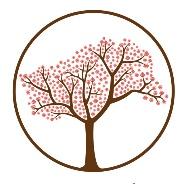 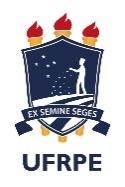 UNIVERSIDADE FEDERAL RURAL DE PERNAMBUCOINSTITUTO DE INOVAÇÃO, PESQUISA, EMPREENDEDORISMO, INTERNACIONALIZAÇÃO E RELAÇÕES INSTITUCIONAIS INSTITUTO IPÊNÚCLEO DE EMPREENDEDORISMO E INOVAÇÃO - NEIEDITAL PIBITI 2024/2025SELEÇÃO DO COMITÊ DE AVALIADORES INTERNOS E EXTERNOS PARA O PROGRAMA INSTITUCIONAL DE BOLSAS DE INICIAÇÃO EM DESENVOLVIMENTO TECNOLÓGICO E INOVAÇÃO (PIBITI - 2024/2025) ANEXO 1FICHA DE INSCRIÇÃO(	) Avaliador Interno	(	) Avaliador ExternoNome completo (sem abreviação):Telefone para contato:Instituição/ Campus:Endereço Profissional:E-mail para contato:Link do currículo Lattes:Áreas/subáreas	de	interesse	para avaliação: